Supplementary DataTable 1. Characteristics of the dogs enrolled to participate in the diet trial, with notes regarding drop-outs and losses.F = female spayed, M = male castrated, DNF = did not finish,  x = cross breed, COVID = global Coronavirus pandemic, NSAID = non-steroidal anti-inflammatory drugTable 2. Nutrient profile and ingredient list of the commercial animal-based diet (MEAT) and the experimental plant-based diet (PLANT) fed to client-owned dogs in the diet trial, compared to industry recommendations at the time of manufacture.*Nitrogen free extract is an approximation of carbohydrate content, calculated by subtraction of the sum of crude protein, crude fat, crude fibre, moisture, and ash from a total of 100 [1].**Metabolizable energy (kcal/kg) is calculated as: 10[(3.5 x crude protein)+(8.5 x crude fat)+(3.5 x nitrogen-free extract) [1].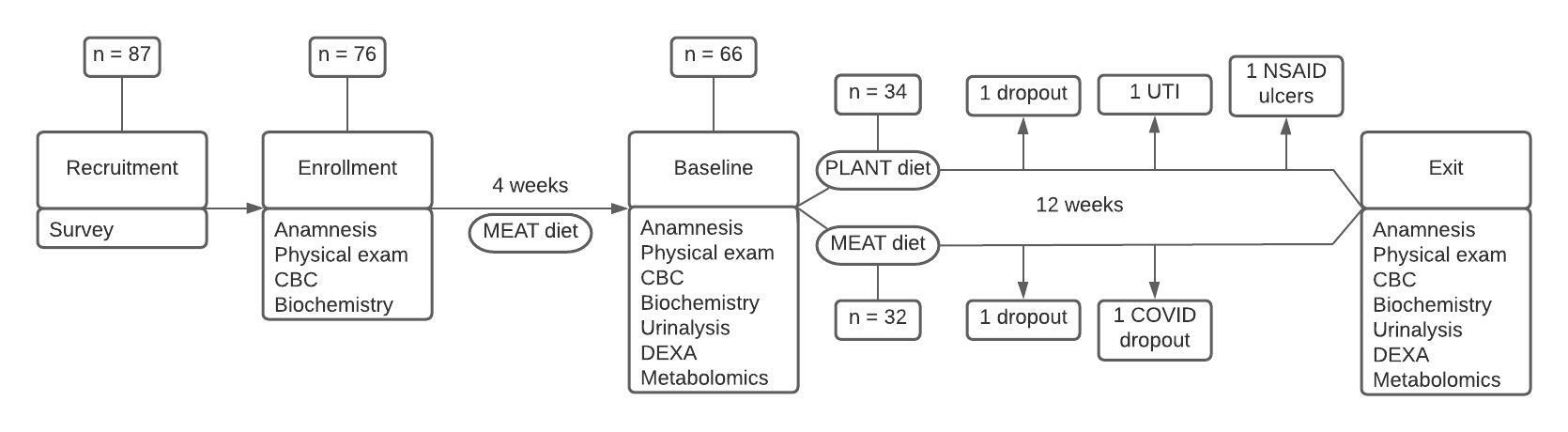 Figure 1: Diet trial timelineNote: the dogs with UTI and NSAID ulcers were removed from the study.Table 3. Distribution of independent variables between groups in the diet trial.References:1.	AAFCO, Official Publication. 2018, Association of American Feed Control Officials: Champaign, Illinois.DogBreedSexAge (years)Weight (kg)BCS (1-9)GroupScreening dateBaseline dateExit dateNote1Shih tzuF56.96ExcludedJuly 2 2019DNFDNFElevated liver enzymes2Shih tzuF24.95DroppedJuly 2 2019DNFDNFDid not like food3Labrador xM636.57MEATJuly 2 2019Aug 1 2019Oct 22 20194Boxer xF726.24PLANTJuly 2 2019July 30 2019Oct 22 20195Labrador retrieverF728.36MEATJuly 4 2019July 30 2019Oct 22 20196Golden retrieverF428.36MEATJuly 4 2019Aug 1 2019Oct 24 20197Golden retrieverM5336MEATJuly 4 2019Aug 1 2019Oct 24 20198Australian shepherdM321.85PLANTJuly 4 2019July 30 2019DNFLost to follow-up9St Bernard xF750.06DroppedJuly 9 2019DNFDNFGained excessive weight10German shepherd x collieF725.54PLANTJuly 9 2019Aug 15 2019Nov 12 201911German shepherd x collieF425.04ExcludedJuly 9 2019DNFDNFHypocalcaemia12Labrador retrieverF632.37PLANTJuly 11 2019Aug 8 2019Nov 7 201913Labrador retrieverM432.55PLANTJuly 11 2019Aug 8 2019Nov 5 201914Labrador retrieverM327.25PLANTJuly 11 2019Aug 8 2019Nov 5 201915AkbashaM745.36PLANTJuly 23 2019Aug 20 2019Nov 21 201916Collie xF316.56MEATJuly 23 2019Aug 20 2019DNFLost to follow-up17Klee kaiM386MEATFeb 10 2020July 7 2020Sept 29 2019Delay due to COVID18Klee kaiM565MEATFeb 10 2020July 7 2020Sept 29 2019Delay due to COVID19Irish wolfhoundF4485MEATJuly 23 2019Aug 15 2019Nov 12 201920Pug x DachshundF6107MEATJuly 23 2019Aug 20 2019Nov 14 201921Australian shepherdM917.24PLANTJuly 25 2019Aug 14 2019Nov 20 201922PoodleF317.44MEATJuly 25 2019Sept 5 2019Jan 9 202023Australian shepherdF6236MEATJuly 25 2019Aug 15 2019Nov 12 201924Corgi xF311.57PLANTNov 13 2019Dec 18 2019DNFDeveloped UTI25Husky x labrador retrieverF5.5275DNFMarch 5 2020DNFDNFDropped out due to COVID26Boxer xM2.5355MEATSept 10 2019Oct 10 2019Mar 18 2020Delay due to COVID27Labrador x poodleF2287PLANTOct 1 2019Oct 29 2019Feb 11 202028Labrador xM2.531.56MEATNov 13 2019Dec 19 2019DNFDropped out due to COVID29Bichon xM3.57.67MEATSept 12 2019Nov 14 2019Feb 13 202030Golden retrieverM5255PLANTOct 3 2019Oct 31 2019Feb 13 202031PotcakeF3145PLANTFeb 12 2010July 6 2020Sept 28 202032Cattledog x collieM8286MEATOct 3 2019Nov 7 2019Feb 13 202033Cocker spaniel x miniature poodleM28.27PLANTOct 3 2019Oct 31 2019July 9 2020Delay due to COVID34Soft-coated wheaten terrierM221.56MEATNov 19 2019Dec 18 2019Mar 17 202035Cattledog x collieM9407PLANTNov 19 2019Jan 9 2020Mar 18 202036French bulldogM717.26DNFNov 20 2019DNFDNFDropped out due to COVID37German shepherd xF7227PLANTJuly 9 2020Aug 4 2020Oct 27 202038Coton du Tulier x miniature poodleF47.57PLANTNov 21 2019Dec 18 2020Mar 19 202039Labrador retrieverF4.5337MEATNov 21 2019Jan 9 2020Mar 19 202040Labrador xF533.57PLANTNov 26 2019March 17 2020July 8 2020Delay due to COVID41PotcakeM318.54PLANTNov 26 2019March 17 2020July 8 2020Delay due to COVID42German shorthair pointerM6344DNFFeb 14 2020DNFDNFDropped due to anal gland issues43German shorthair pointerM2274DNFFeb 14 2020DNFDNFDropped due to anal gland issues44German shorthair pointerF2174MEATJuly 13 2020August 10 2020Nov 27 202045German shorthair pointerF830.56MEATJuly 13 2020August 10 2020Nov 27 202046Labrador xF2207PLANTFeb 12 2020July 14 2020Oct 9 2020Delay due to COVID47Border collieM3247PLANTFeb 12 2020July 8 2020Sept 30 2020Delay due to COVID48Springer spanielM217.75DNFFeb 14 2020DNFDNFDropped out due to COVID49Mastiff xM836.55PLANTJune 30 2020Aug 3 2020Oct 26 202050Yorkshire terrierF55.25MEATFeb 14 2020July 10 2020Oct 29 2020Delay due to COVID51Border collieF517.55MEATJune 30 2020July 30 2020Oct 23 202052Golden retriever x poodleF828.57MEATJune 29 2020July 31 2020Oct 26 202053Labrador x australian shepherd x cattledogM230.86MEATJuly 10 2020Aug 5 2020Nov 5 202054LabradorF4246DNFJune 30 2020DNFDNFDropped out due to COVID55Australian shepherdF216.55PLANTJune 30 2020July 28 2020Oct 21 202056MixF8205PLANTJuly 13 2020Aug 27 2020Nov 20 202057Boxer xF9205PLANTJuly 13 2020Aug 27 2020Nov 20 202058Miniature fox terrierM75.65PLANTJuly 13 2020Aug 26 2020Nov 29 202059Anatolian shepherdM2.5405MEATFeb 10 2020July 6 2020Sept 28 2020Delay due to COVID60Jack Russel terrierM59.77PLANTJuly 10 2020Aug 7 2020Nov 6 202061German shepherd dogF3284PLANTJuly 13 2020Aug 3 2020Nov 3 202062Shepherd xM535.56MEATJune 29 2020July 29 2020Oct 23 202063Golden retrieverF327.46PLANTJune 29 2020July 31 2020Oct 30 202064MixM424.55PLANTJune 29 2020July 31 2020Oct 23 202065Springer spanielF213.35MEATJune 29 2020July 27 2020Oct 19 202066Australian shepherdM9.5196MEATJune 30 2020July 27 2020Oct 19 202067Australian shepherdF920.37MEATJune 30 2020July 30 2020Oct 22 202068Nova Scotia Duck Tolling RetrieverF9257MEATJune 30 2020July 30 2020Oct 22 202069Irish wolfhoundF5.5627PLANTJune 30 2020July 28 2020DNFGI ulcers after NSAID administration70Hound xM225.75PLANTJune 30 2020Aug 4 2020Oct 26 202071German shepherdF227.54PLANTJune 30 2020Aug 4 2020Oct 26 202072Cattledog x collieF333.57PLANTJune 30 2020Aug 6 2020Oct 28 202073Miniature schnauzerF67.35MEATJune 29 2020July 27 2020Oct 20 202074BoxerM333.86MEATJuly 10 2020Aug 7 2020Nov 3 202075Shepherd xF2.5185PLANTJune 29 2020Aug 5 2020Oct 30 202076German shepherdF525.55MEATJuly 9 2020Aug 3 2020Oct 28 2020NutrientPLANTPLANTMEATMEATAdult Maintenance [1](AAFCO, 2018)[1]Nutrient/100kcal% as fed/100kcal% as fed/100kcalMoisture (g)1.626.801.666.82No recommendation**Metabolizable energy (kcal/100g)41941904104100No recommendationAsh (g)1.697.101.988.10No recommendationCrude fibre (g)0.933.900.833.40No recommendation*Nitrogen-free extract (g)11.3647.6011.0045.10No recommendationCrude protein (g)5.6523.686.7627.744.5Crude fat (g)3.5614.903.2213.201.38Calcium (g)0.331.400.391.600.125 – 0.625Phosphorus (g)0.200.830.271.100.100Ca:P1.691.691.441.441-2:1Potassium (g)0.190.780.190.780.15Sodium (g)0.060.240.100.400.020Chloride (g)0.190.800.371.500.030Magnesium (g)0.030.110.030.130.015mg/100gmg/100gIron (mg)9.31394.88201.0Copper (mg)0.431.80.542.20.183Manganese (mg)0.883.80.984.00.125Zinc (mg)3.5815.04.6319.02.0Iodine (mg)0.050.20.100.40.025 – 0.275IU/100gIU/100gVitamin D2 (IU)22.449400No recommendationVitamin D3 (IU)0016.3467No recommendationVitamin D (IU)22.449416.346712.5 - 75.0PLANT ingredientsPLANT ingredientsPLANT ingredientsPLANT ingredientsPLANT ingredientsPLANT ingredientsPeas, barley, oats, potato protein, sunflower oil (preserved with mixed tocopherols), pea protein, lentils, quinoa, calcium carbonate, dicalcium phosphate, primary dried yeast, flaxseed, natural vegetable flavouring, salt, dried marine algae, choline chloride, vitamins (vitamin A supplement, vitamin D2 supplement, vitamin E supplement, niacin, L-ascorybyl-2-polyphosphate (a source of vitamin C), d-calcium pantothenate, thiamine mononitrate, riboflavin, pyridoxine hydrochloride, folic acid, biotin, vitamin B12 supplement), minerals (zinc proteinate, iron proteinate, copper proteinate, zinc oxide, manganese proteinate, copper sulphate, ferrous sulphate, calcium iodate, manganous oxide, selenium yeast), DL-methionine, potassium chloride, L-lysine, taurine, L-carnitine, dried rosemaryPeas, barley, oats, potato protein, sunflower oil (preserved with mixed tocopherols), pea protein, lentils, quinoa, calcium carbonate, dicalcium phosphate, primary dried yeast, flaxseed, natural vegetable flavouring, salt, dried marine algae, choline chloride, vitamins (vitamin A supplement, vitamin D2 supplement, vitamin E supplement, niacin, L-ascorybyl-2-polyphosphate (a source of vitamin C), d-calcium pantothenate, thiamine mononitrate, riboflavin, pyridoxine hydrochloride, folic acid, biotin, vitamin B12 supplement), minerals (zinc proteinate, iron proteinate, copper proteinate, zinc oxide, manganese proteinate, copper sulphate, ferrous sulphate, calcium iodate, manganous oxide, selenium yeast), DL-methionine, potassium chloride, L-lysine, taurine, L-carnitine, dried rosemaryPeas, barley, oats, potato protein, sunflower oil (preserved with mixed tocopherols), pea protein, lentils, quinoa, calcium carbonate, dicalcium phosphate, primary dried yeast, flaxseed, natural vegetable flavouring, salt, dried marine algae, choline chloride, vitamins (vitamin A supplement, vitamin D2 supplement, vitamin E supplement, niacin, L-ascorybyl-2-polyphosphate (a source of vitamin C), d-calcium pantothenate, thiamine mononitrate, riboflavin, pyridoxine hydrochloride, folic acid, biotin, vitamin B12 supplement), minerals (zinc proteinate, iron proteinate, copper proteinate, zinc oxide, manganese proteinate, copper sulphate, ferrous sulphate, calcium iodate, manganous oxide, selenium yeast), DL-methionine, potassium chloride, L-lysine, taurine, L-carnitine, dried rosemaryPeas, barley, oats, potato protein, sunflower oil (preserved with mixed tocopherols), pea protein, lentils, quinoa, calcium carbonate, dicalcium phosphate, primary dried yeast, flaxseed, natural vegetable flavouring, salt, dried marine algae, choline chloride, vitamins (vitamin A supplement, vitamin D2 supplement, vitamin E supplement, niacin, L-ascorybyl-2-polyphosphate (a source of vitamin C), d-calcium pantothenate, thiamine mononitrate, riboflavin, pyridoxine hydrochloride, folic acid, biotin, vitamin B12 supplement), minerals (zinc proteinate, iron proteinate, copper proteinate, zinc oxide, manganese proteinate, copper sulphate, ferrous sulphate, calcium iodate, manganous oxide, selenium yeast), DL-methionine, potassium chloride, L-lysine, taurine, L-carnitine, dried rosemaryPeas, barley, oats, potato protein, sunflower oil (preserved with mixed tocopherols), pea protein, lentils, quinoa, calcium carbonate, dicalcium phosphate, primary dried yeast, flaxseed, natural vegetable flavouring, salt, dried marine algae, choline chloride, vitamins (vitamin A supplement, vitamin D2 supplement, vitamin E supplement, niacin, L-ascorybyl-2-polyphosphate (a source of vitamin C), d-calcium pantothenate, thiamine mononitrate, riboflavin, pyridoxine hydrochloride, folic acid, biotin, vitamin B12 supplement), minerals (zinc proteinate, iron proteinate, copper proteinate, zinc oxide, manganese proteinate, copper sulphate, ferrous sulphate, calcium iodate, manganous oxide, selenium yeast), DL-methionine, potassium chloride, L-lysine, taurine, L-carnitine, dried rosemaryPeas, barley, oats, potato protein, sunflower oil (preserved with mixed tocopherols), pea protein, lentils, quinoa, calcium carbonate, dicalcium phosphate, primary dried yeast, flaxseed, natural vegetable flavouring, salt, dried marine algae, choline chloride, vitamins (vitamin A supplement, vitamin D2 supplement, vitamin E supplement, niacin, L-ascorybyl-2-polyphosphate (a source of vitamin C), d-calcium pantothenate, thiamine mononitrate, riboflavin, pyridoxine hydrochloride, folic acid, biotin, vitamin B12 supplement), minerals (zinc proteinate, iron proteinate, copper proteinate, zinc oxide, manganese proteinate, copper sulphate, ferrous sulphate, calcium iodate, manganous oxide, selenium yeast), DL-methionine, potassium chloride, L-lysine, taurine, L-carnitine, dried rosemaryMEAT ingredientsMEAT ingredientsMEAT ingredientsMEAT ingredientsMEAT ingredientsMEAT ingredientsChicken meal, de-boned chicken, whole brown rice, white rice, oatmeal, chicken fat (preserved with mixed tocopherols), potatoes, salmon meal, natural chicken flavour, whole dried egg, flaxseed, pea fibre, alfalfa, apples, carrots, cranberries, sodium chloride, potassium chloride, dried chicory root, dried Lactobacillus acidophilus fermentation product, dried Enterococcus faecium fermentation product, vitamins (vitamin A supplement, vitamin D3 supplement, vitamin E supplement, niacin, L-ascorbyl-2-polyphosphate (a source of vitamin C), d-calcium pantothenate, thiamine mononitrate, beta-carotene, riboflavin, pyridoxine hydrochloride, folic acid, biotin, vitamin B12 supplement), minerals (zinc proteinate, iron proteinate, copper proteinate, zinc oxide, manganous proteinate, copper sulphate, ferrous sulphate, calcium iodate, manganous oxide, selenium yeast), DL-methionine, L-lysine, taurine, yucca schidigera extract, dried rosemary.Chicken meal, de-boned chicken, whole brown rice, white rice, oatmeal, chicken fat (preserved with mixed tocopherols), potatoes, salmon meal, natural chicken flavour, whole dried egg, flaxseed, pea fibre, alfalfa, apples, carrots, cranberries, sodium chloride, potassium chloride, dried chicory root, dried Lactobacillus acidophilus fermentation product, dried Enterococcus faecium fermentation product, vitamins (vitamin A supplement, vitamin D3 supplement, vitamin E supplement, niacin, L-ascorbyl-2-polyphosphate (a source of vitamin C), d-calcium pantothenate, thiamine mononitrate, beta-carotene, riboflavin, pyridoxine hydrochloride, folic acid, biotin, vitamin B12 supplement), minerals (zinc proteinate, iron proteinate, copper proteinate, zinc oxide, manganous proteinate, copper sulphate, ferrous sulphate, calcium iodate, manganous oxide, selenium yeast), DL-methionine, L-lysine, taurine, yucca schidigera extract, dried rosemary.Chicken meal, de-boned chicken, whole brown rice, white rice, oatmeal, chicken fat (preserved with mixed tocopherols), potatoes, salmon meal, natural chicken flavour, whole dried egg, flaxseed, pea fibre, alfalfa, apples, carrots, cranberries, sodium chloride, potassium chloride, dried chicory root, dried Lactobacillus acidophilus fermentation product, dried Enterococcus faecium fermentation product, vitamins (vitamin A supplement, vitamin D3 supplement, vitamin E supplement, niacin, L-ascorbyl-2-polyphosphate (a source of vitamin C), d-calcium pantothenate, thiamine mononitrate, beta-carotene, riboflavin, pyridoxine hydrochloride, folic acid, biotin, vitamin B12 supplement), minerals (zinc proteinate, iron proteinate, copper proteinate, zinc oxide, manganous proteinate, copper sulphate, ferrous sulphate, calcium iodate, manganous oxide, selenium yeast), DL-methionine, L-lysine, taurine, yucca schidigera extract, dried rosemary.Chicken meal, de-boned chicken, whole brown rice, white rice, oatmeal, chicken fat (preserved with mixed tocopherols), potatoes, salmon meal, natural chicken flavour, whole dried egg, flaxseed, pea fibre, alfalfa, apples, carrots, cranberries, sodium chloride, potassium chloride, dried chicory root, dried Lactobacillus acidophilus fermentation product, dried Enterococcus faecium fermentation product, vitamins (vitamin A supplement, vitamin D3 supplement, vitamin E supplement, niacin, L-ascorbyl-2-polyphosphate (a source of vitamin C), d-calcium pantothenate, thiamine mononitrate, beta-carotene, riboflavin, pyridoxine hydrochloride, folic acid, biotin, vitamin B12 supplement), minerals (zinc proteinate, iron proteinate, copper proteinate, zinc oxide, manganous proteinate, copper sulphate, ferrous sulphate, calcium iodate, manganous oxide, selenium yeast), DL-methionine, L-lysine, taurine, yucca schidigera extract, dried rosemary.Chicken meal, de-boned chicken, whole brown rice, white rice, oatmeal, chicken fat (preserved with mixed tocopherols), potatoes, salmon meal, natural chicken flavour, whole dried egg, flaxseed, pea fibre, alfalfa, apples, carrots, cranberries, sodium chloride, potassium chloride, dried chicory root, dried Lactobacillus acidophilus fermentation product, dried Enterococcus faecium fermentation product, vitamins (vitamin A supplement, vitamin D3 supplement, vitamin E supplement, niacin, L-ascorbyl-2-polyphosphate (a source of vitamin C), d-calcium pantothenate, thiamine mononitrate, beta-carotene, riboflavin, pyridoxine hydrochloride, folic acid, biotin, vitamin B12 supplement), minerals (zinc proteinate, iron proteinate, copper proteinate, zinc oxide, manganous proteinate, copper sulphate, ferrous sulphate, calcium iodate, manganous oxide, selenium yeast), DL-methionine, L-lysine, taurine, yucca schidigera extract, dried rosemary.Chicken meal, de-boned chicken, whole brown rice, white rice, oatmeal, chicken fat (preserved with mixed tocopherols), potatoes, salmon meal, natural chicken flavour, whole dried egg, flaxseed, pea fibre, alfalfa, apples, carrots, cranberries, sodium chloride, potassium chloride, dried chicory root, dried Lactobacillus acidophilus fermentation product, dried Enterococcus faecium fermentation product, vitamins (vitamin A supplement, vitamin D3 supplement, vitamin E supplement, niacin, L-ascorbyl-2-polyphosphate (a source of vitamin C), d-calcium pantothenate, thiamine mononitrate, beta-carotene, riboflavin, pyridoxine hydrochloride, folic acid, biotin, vitamin B12 supplement), minerals (zinc proteinate, iron proteinate, copper proteinate, zinc oxide, manganous proteinate, copper sulphate, ferrous sulphate, calcium iodate, manganous oxide, selenium yeast), DL-methionine, L-lysine, taurine, yucca schidigera extract, dried rosemary.PLANT (n = 34)PLANT (n = 34)MEAT (n = 32)MEAT (n = 32)MedianRangeMedianRangeAge (years)4.02 – 9.54.82 – 9.5Weight (kg)24.95.4 – 59.126.64.8 – 45.7BCS (1-9)54 - 764 – 7FrequencyProportionFrequencyProportionFemale1843%1856%